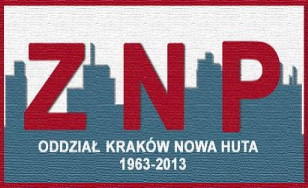 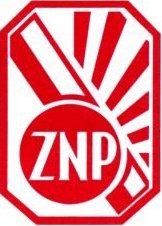 1 września 2015r. ZNP wchodzi w spór zbiorowy z dyrektorami Uchwała nr 7/2015 z 15 czerwca 2015 roku w sprawie wszczęcia sporu zbiorowegoNa podstawie art. 43 ust. 1 pkt 2 i 11 Statutu ZNP oraz § 3 uchwały nr 1/2015 Zarządu Głównego ZNP z dnia 17 marca 2015 roku w sprawie podjęcia ogólnopolskiej akcji protestacyjnej, Prezydium Zarządu Głównego Związku Nauczycielstwa Polskiego postanawia:§ 1W związku z dalszym brakiem woli prowadzenia dialogu społecznego przez Ministra Edukacji Narodowej, podjęte zostaną działania zmierzające do wszczęcia 1 września 2015 roku sporu zbiorowego ze wszystkimi szkołami i placówkami objętymi działaniem Związku Nauczycielstwa Polskiego w przypadku, gdy postulaty ZNP nie zostaną spełnione przez Ministra Edukacji Narodowej do 24 sierpnia 2015 roku.§ 2Zobowiązuje się Sekretariat Zarządu Głównego Związku Nauczycielstwa Polskiego do sformułowania postulatów, których spełnienia ZNP oczekuje od Ministra Edukacji Narodowej.Zobowiązuje się Sekretariat Zarządu Głównego Związku Nauczycielstwa Polskiego do przedłożenia Zarządowi Głównemu ZNP projektu żądań Związku Nauczycielstwa Polskiego, które zostaną zgłoszone w sporze zbiorowym o którym mowa w § 1.Postulaty, o których mowa w ust. 1, będą stanowiły załącznik do uchwały.§ 3Uchwała wchodzi w życie z dniem podjęcia.Za Prezydium Zarządu Głównego ZNPSławomir BroniarzPrezes ZNPZałącznik do uchwały nr 7/2015 Prezydium Zarządu Głównego Związku Nauczycielstwa Polskiego z dnia 15 czerwca 2015 roku w sprawie wszczęcia sporu zbiorowegoPostulaty ZNP:1.  Zachowanie, wynikających z ustawy z dnia 26 stycznia 1982 roku Karta Nauczyciela (t. j. Dz. U. z 2014 r. poz. 191 ze zm.)                      w brzmieniu obowiązującym 1 września 2014 roku, uprawnień nauczycieli, wychowawców i innych pracowników pedagogicznych zatrudnionych  w szkołach i placówkach, o których mowa w art. 1 tej ustawy.2.  Podwyższenie o 10% wynagrodzenia zasadniczego nauczycieli, wychowawców i innych pracowników pedagogicznych, o których mowa w pkt 1 oraz zmiany w systemie wynagradzania pracowników samorządowych.3. Zahamowanie - prowadzącego do pogorszenia warunków pracy                    i wynagradzania pracowników oświaty - procesu przekazywania przez samorządy do prowadzenia  przez osoby fizyczne i osoby prawne niebędące jednostkami samorządu terytorialnego szkół                   i placówek oświatowych.4. Zapewnienie uprawnień wynikających z ustawy z 26 stycznia 1982 roku Karta Nauczyciela (t. j. Dz. U. z 2014 r. poz. 191 ze zm.) nauczycielom zatrudnionym w publicznych przedszkolach, szkołach i placówkach prowadzonych przez osoby fizyczne oraz osoby prawne niebędące jednostkami samorządu terytorialnego.Nauczycielu, zapomnij o podwyżce!3 czerwca br. Minister Joanna Kluzik-Rostkowska podpisała rozporządzenie w sprawie wysokości minimalnych stawek wynagrodzenia zasadniczego nauczycieli. Jego kluczowym punktem jest tabela ze stawkami minimalnego wynagrodzenia na poszczególnych stopniach awansu zawodowego. Dobrych wiadomości nie ma: stawki te nie zmienią się od nowego roku szkolnego. Pozostaną na poziomie z 1 września 2012 r. Wtedy ostatni raz wzrosły pensje pedagogów. Od tego czasu wynagrodzenia nauczycieli nie były nawet waloryzowane. Oznacza to, że płaca zasadnicza nauczycieli wynosi od 2265 zł do 3109 zł brutto.O wyższe pensje upomina się ZNP. Związek żąda 10-procentowych podwyżek od 1 stycznia 2016 r. Ten postulat był jednym z haseł kwietniowej manifestacji pracowników oświaty                            w Warszawie. Szefowa MEN, która wyszła do nauczycieli, mówiła wtedy, że pieniędzy na podwyżki nie ma. Związek uważa jednak, że ministerstwo zbywa nauczycieli ogólnikami i nie chce rozmawiać o szczegółach dotyczących wynagrodzeń. – Poinformowaliśmy premier Ewę Kopacz, że minister edukacji nie prowadziła z nami negocjacji w sprawie tego rozporządzenia – mówi wiceprezes ZG Krzysztof Baszczyński. I dodaje, że przesłanie do Związku projektu rozporządzenia do zaopiniowania to za mało.(źródło: Głos Nauczycielski)____________________________________________________________________________Interwencja Prezesa ZNP ws. rozporządzenia płacowego9 czerwca Związek wystąpił do Premier Ewy Kopacz z wnioskiem o podjęcie działań nadzorczych wobec Ministra Edukacji Narodowej, mających na celu zobowiązanie resortu edukacji do podjęcia uzgodnień projektu rozporządzenia w sprawie wysokości minimalnych stawek wynagrodzenia zasadniczego nauczycieli.                                                                                                                     Szanowna Pani                                                                                                                                                      Ewa Kopacz                                                                                                                                Prezes Rady MinistrówZwiązek Nauczycielstwa Polskiego występuje do Pani Premier o podjęcie działań nadzorczych wobec Ministra Edukacji Narodowej, mających na celu zobowiązanie resortu edukacji do podjęcia uzgodnień projektu rozporządzenia w sprawie wysokości minimalnych stawek wynagrodzenia zasadniczego nauczycieli, ogólnych warunków przyznawania dodatków do wynagrodzenia zasadniczego oraz wynagradzania za pracę w dniu wolnym od pracy, mającego obowiązywać w roku szkolnym 2015-16.Związek wystąpił z wnioskiem o podjęcie takich uzgodnień już dwukrotnie pismami z dnia 20 marca 2015 r. i 02 czerwca 2015 r. W obu przypadkach resort edukacji odmawiał wszczęcia procedury uzgodnieniowej twierdząc, że wystąpienie do Związku o opinię jest wystarczające. Niewątpliwie jest to przykład albo nieznajomości prawa, albo złej woli resortu oświaty.Zgodnie bowiem z treścią art. 4 ust. 2 ustawy z dnia 26 stycznia 1982 r. Karta Nauczyciela (tekst jedn. Dz.U. z 2014 r. poz. 191 ze zm.) – dalej KN, rozporządzenia przewidziane ustawą podlegają uzgodnieniu ze związkami zawodowymi zrzeszającymi nauczycieli. W podobny sposób została określona formuła konsultacji aktów normatywnych w § 6 pkt 2 Porozumienia                 z dnia 15 listopada 2002 r. w sprawie zasad współdziałania Ministra Edukacji Narodowej                         i Sportu ze Związkiem Nauczycielstwa Polskiego w dziedzinie oświaty i wychowania (Dz.Urz.MEN. z 2003 r. Nr 1 poz. 6).Rozporządzenie płacowe nauczycieli, którego projekt został przesłany przez resort edukacji do zaopiniowania, wydawane jest na podstawie art. 30 ust. 5 KN. Jest zatem rozporządzeniem wskazanym w treści art. 4 KN, które podlega uzgodnieniu ze związkami zawodowymi zrzeszającymi nauczycieli.Tymczasem Ministerstwo Edukacji Narodowej w dniu 04 marca 2015 r. przesłało projekt rozporządzenia do zaopiniowania w trybie art. 19 ustawy z dnia 23 maja 1991 r. o związkach zawodowych (tekst jedn. Dz.U. z 2014 r. poz. 167 ze zm.) – dalej u.z.z.Pomiędzy opiniowaniem projektów aktów normatywnych na podstawie art. 19 u.z.z., a ich uzgadnianiem ze związkami zawodowymi na podstawie art. 4 ust. 2 KN, występuje nie tylko różnica semantyczna, ale także proceduralna. O ile opiniowanie projektu aktu normatywnego zazwyczaj sprowadza się do sporządzenia opinii i przedstawienia jej organowi władzy publicznej, tak uzgodnienie wymaga rozpoczęcia negocjacji przez stronę ministerialną                           i związkową.Trybunał Konstytucyjny w wyroku z 17 marca 1998r., U 23/97 dokonał wykładni pojęcia „uzgodnienie”, nakreślając także w sposób ogólny przedmiot działań proceduralnych w tej kwestii. Trybunał Konstytucyjny stwierdził, że termin „uzgodnienie”, zgodnie z jego sensem językowym, ma oznaczać czynność polegającą na „doprowadzeniu do braku rozbieżności”, „ujednoliceniu” czy też „harmonizowaniu” (w znaczeniu „wzajemnego dostosowania”- Słownik Języka Polskiego pod red. M. Szymczaka, Warszawa1978, s. 642). Ustawodawca przy konstruowaniu formy współuczestnictwa związków zawodowych w procesie tworzenia prawa położył nacisk na fakt uzgadniania, na proces dochodzenia do zgody, ujednolicenia czy też wzajemnego dostosowania (harmonizowania) swych stanowisk. Świadczy o tym zawarcie przed rozważanym pojęciem słowa „podlegają”. Oznacza to, że nałożenie na organ wykonujący delegację ustawową przede wszystkim obowiązku poddania treści aktów wykonawczych do ustaw procedurze uzgodnieniowej, celem wypracowania wspólnego stanowiska.Z kolei w wyroku z dnia 27 czerwca 2013 r., K 12/10, Trybunał Konstytucyjny zauważył, że istotnym etapem procedury uzgadniania, odróżniającym ją od opiniowania, jest merytoryczna dyskusja, podczas której możliwe będą negocjacje. W przeciwieństwie bowiem do procesu „opiniowania” w procedurze „uzgadniania” istotne miejsce ma element dotyczący negocjacji. Etap ten powinien być zakończony sporządzeniem protokołu uzgodnień, ewentualnie rozbieżności, jeżeli nie udało się uzyskać konsensu co do zajmowanych stanowisk.Podnieść także należy, że wbrew temu, na co powołuje się resort oświaty w swym piśmie z dnia 21 maja 2015 r., w dniach 2 marca i 9 marca 2015 r. nie odbyły się uzgodnienia w sprawie projektu rozporządzenia płacowego nauczycieli. W dniu 2 marca 2015 r. miało miejsce spotkanie techniczne, które miało jedynie ustalić termin spotkania merytorycznego. Strony ustaliły termin tego spotkania na 9 marca 2015 r. Ustalono także, że w uzgodnieniach, które miały się odbyć w gmachu ZNP, ma wziąć udział Minister Edukacji Narodowej oraz ścisłe kierownictwo ZNP. Tymczasem w dniu umówionego spotkania do siedziby ZNP przybyli jedynie urzędnicy merytoryczni resortu oświaty, którzy nie mają żadnych kompetencji decyzyjnych odnośnie treści projektu rozporządzenia, a Pani Minister telefonicznie odwołała swój udział                    w spotkaniu, szerzej tego nie uzasadniając.W związku z tym, że Pani Minister Kluzik-Rostkowska przez swą absencję w dniu 9 marca 2015 r. naruszyła treść ustaleń dokonanych przez strony w dniu 2 marca 2015 r., kierownictwo ZNP uznało, że nie będzie prowadzić rozmów z niedecyzyjnymi pracownikami resortu oświaty, skoro i tak wynik tych rozmów nie będzie wiążący.W związku z powyższym zgodnie z treścią art. 4 ust. 2 KN oraz § 6 pkt 2 Porozumienia z dnia 15 listopada 2002 r. w sprawie zasad współdziałania Ministra Edukacji Narodowej i Sportu ze Związkiem Nauczycielstwa Polskiego w dziedzinie oświaty i wychowania (Dz.Urz.MEN. z 2003 r. Nr 1 poz. 6), ZNP żąda wszczęcia procedury uzgodnienia treści projektu rozporządzenia płacowego obowiązującego w roku szkolnym 2015-16.Ponadto żądamy:•   wprowadzenia mechanizmu corocznego waloryzowania stawek wynagrodzenia zasadniczego przynajmniej o stopień planowanej inflacji,•  zwiększenia udziału płacy zasadniczej nauczycieli w średnim wynagrodzeniu oraz przyjęcia zasady, że minimalny udział wynagrodzenia zasadniczego w średnim wynagrodzeniu nauczyciela dyplomowanego będzie wynosił 65%,•  kwestii ustalania wynagrodzenia za godziny ponadwymiarowe w tygodniach w których występuje dzień ustawowo wolny od pracy (analogicznie do rozwiązań obowiązujących                       w szkołach prowadzonych przez ministrów),•  innych kwestii – np. dotyczących ustalania minimalnych stawek dodatków do wynagrodzenia.Ponownie podkreślamy, że brak podjęcia przez resort edukacji działań na rzecz uzgodnienia treści rozporządzenia płacowego, będzie potraktowany przez ZNP jako wada formalna rozporządzenia, naruszająca art. 4 KN, co na podstawie art. 188 pkt 3 Konstytucji RP wiązać się będzie z podniesieniem zarzutu niekonstytucyjności tegoż aktu wykonawczego, jako sprzecznego z ustawą.     Z poważaniem,                                                                                                                                  Sławomir Broniarz  Prezes ZNP____________________________________________________________________________Chude lata dla oświatyRząd planuje zmniejszyć wydatki na edukację z 4,4 proc. PKB w 2013 r. do 4,1 proc.                     w 2020 r. W kolejnych latach państwo ma na ten cel wydawać jeszcze mniej!Tak wynika z Wieloletniego Planu Finansowego Państwa na lata 2015--2018 przyjętego                        w ubiegłym tygodniu przez Radę Ministrów.Według rządowych prognoz w najbliższych latach wynagrodzenia w gospodarce będą rosnąć. Rząd planuje też „zmiany wynagrodzenia” w „państwowych jednostkach budżetowych”. Ale nie dotyczy to nauczycieli!W 2015 r. nominalne tempo wzrostu przeciętnego wynagrodzenia ma być o 0,1 pkt proc. wyższe niż w roku ubiegłym i wynieść 3,5 proc. „W kolejnych latach będzie ono stopniowo przyspieszać i wyniesie 3,6 proc. w 2016 r., 3,8 proc. w 2017 r. i 4,6 proc. w 2018 r.” – czytamy w planie. I dalej: „Uwzględniając szacowany wzrost przeciętnego wynagrodzenia, liczby zatrudnionych oraz liczby świadczeniobiorców, prognozuje się, że przeciętny realny wzrost dochodów do dyspozycji gospodarstw domowych w latach 2015-2018 będzie zbliżony do średniego wzrostu PKB (produktu krajowego brutto – przyp. red.) w tym okresie”.O ile pensje w gospodarce i w urzędach państwowych mają rosnąć podobnie, jak rośnie PKB całego państwa, o tyle wydatki na edukację w najbliższych latach zmaleją. Rząd planuje zmniejszyć wydatki na edukację z 4,4 proc. PKB w 2013 r. do 4,1 proc. w 2020 r. W kolejnych latach mamy na ten cel wydawać jeszcze mniej. To zła wiadomość dla nauczycieli, ponieważ                     z pieniędzy tych pochodzą środki na ich wynagrodzenia.Rząd planuje za to upowszechnić w najbliższych latach wychowanie przedszkolne. „Przewiduje się, że odsetek dzieci w wieku trzech – pięciu lat objętych wychowaniem przedszkolnym już                  w 2018 r. osiągnie poziom 92 proc. (wobec planowanego na 2015 r. poziomu 84 proc.), tj. wartość wskaźnika upowszechnienia przedszkolnego stanowiącego cel pierwotnie zakładany dla roku 2020” – czytamy w rządowym dokumencie.(źródło: Głos Nauczycielski)____________________________________________________________________________Nauczyciel na „śmieciówce” może być związkowcemNie tylko osoby zatrudnione na podstawie umowy o pracę, ale także pracujące na podstawie umów cywilnoprawnych, popularnie zwanych „śmieciówkami”, oraz na tzw. samozatrudnieniu będą mogły się zrzeszać w związkach zawodowych. Ma to znaczenie także w oświacie.2 czerwca br. Trybunał Konstytucyjny orzekł, że ograniczenie udziału w związkach zawodowych do pracowników zatrudnionych na etacie jest niegodne z konstytucją. To oznacza, że zatrudnieni na „śmieciówkach” i samozatrudnieni będą mogli należeć do związków zawodowych jako pełnoprawni członkowie. – Skoro konstytucja wyraźnie oznaczyła wolność tworzenia związków zawodowych, to ustawodawca nie ma prawa zawężać i określać, kto się może w nich zrzeszać – uzasadniał sędzia TK Marek Zubik.O zbadanie zgodności z konstytucją i prawem międzynarodowym ustawy o związkach zawodowych wystąpiło Ogólnopolskie Porozumienie Związków Zawodowych. – Ten wyrok jest przełomowy. Teraz Sejm powinien jak najszybciej zmienić ustawę o związkach – komentował Jan Guz, szef OPZZ. Wadą tej ustawy jest złe tłumaczenie słów użytych w oryginalnych wersjach Konwencji nr 87 dotyczącej wolności związkowej. Chodzi o angielskie „workers” oraz francuskie „travailleurs” oznaczające osoby pracujące. W polskiej wersji przetłumaczono je jako „pracownik”, którym zgodnie z Kodeksem pracy jest tylko osoba na etacie.Przychylnie o wyroku TK wypowiadali się nawet eksperci kojarzeni ze środowiskiem pracodawców. – To krok w kierunku ucywilizowania relacji między zatrudnionymi na „śmieciówkach” i pracodawcami – mówił główny ekonomista Business Centre Club prof. Stanisław Gomułka.Według różnych szacunków w Polsce na tzw. umowach śmieciowych (dzieło, zlecenie) pracuje od 2,5 do 3,5 mln osób. Nie przysługują im prawa pracownicze, nie korzystają z ochrony sądów pracy ani z pomocy związków zawodowych. Do tej grupy należą także osoby pracujące                         w oświacie i szkolnictwie wyższym, m.in. woźne i sprzątaczki na „śmieciówkach” lub na fikcyjnym samozatrudnieniu czy nauczyciele szkół prywatnych, stowarzyszeniowych, a także wykładowcy uczelni i szkół wyższych pracujący na podstawie umowy - zlecenia czy umowy                   o dzieło. Po zmianie prawa o związkach zawodowych, zgodnie z wyrokiem TK, nowe przepisy będą miały wpływ na poziom uzwiązkowienia w oświacie. Np. jeśli jakaś szkoła zostanie przekazana stowarzyszeniu, a nowy pracodawca postanowi zatrudniać nauczycieli na podstawie umowy -zlecenia, będą mogli zrzeszyć się w związku zawodowym i walczyć o swoje warunki pracy i płacy.Kryteria do zwalniania nauczycieliAutorem kryteriów jest dyrektor. Dobrze, jeżeli dyrektor chce dyskutować z gronem pedagogicznym i związkami zawodowymi o kryteriach dobrej pracy. Kryteria są niezbędne do tego, aby wskazać  konkretną przesłankę, która uzasadnia wypowiedzenie. Np. w przypadku zmniejszenia liczby oddziałów pracodawca musi podać przyczynę zwolnienia tego a nie innego nauczyciela.  Przy opracowywaniu kryteriów należy wziąć pod uwagę profesjonalizm (ocena merytoryczna)                        i dyscyplinę i porządek w trakcie świadczenia pracy ( ocena pracownicza). Przy zwalnianiu pracodawca oprócz kryteriów musi się kierować zasadami współżycia społecznego , które opisane są w art. 8 Kodeksu pracy„Nie można czynić ze swego prawa użytku, który byłby sprzeczny(…) z zasadami współżycia społecznego. Takie działanie lub zaniechanie uprawnionego nie jest uważane za wykonywanie prawa i nie korzysta z ochrony.” Jeżeli dwie osoby mają te same kwalifikacje i spełniają te same kryteria dobrej pracy, powinna być zwolniona osoba, która ma lepszą sytuację życiową. Za osobę , która ma lepszą sytuację życiową uważa się tę, która ma ustalone prawo do emerytury.Kierując się zasadami współżycia społecznego dyrektor powinien wcześniej zapoznać  nauczycieli np. na Radzie Pedagogicznej z opracowanymi przez siebie Kryteriami zwalniania. Nie mogą być one sporządzone pod konkretnego nauczyciela i powinny obowiązywać przez określony czas. Dyrektor nie może działać samowolnie i subiektywnie. Opracowując kryteria najczęściej bierze się pod uwagę:Stosunek pracyKwalifikacje ( w tym dodatkoweDoświadczenie pedagogiczne ( nie staż pracy)Osiągnięcia zawodoweOcenę pracyWspółpracę z dziećmi i rodzicamiOsobowośćKreatywnośćInnowacyjnośćProgramy autorskiePodnoszenie poziomu prowadzonych zajęć poprzez różne formy doskonaleniaInne osiągnięcia związane nie tylko z pracą w szkoleWAŻNE! Nie ma obowiązku opracowywania kryteriów. Nie ma także przepisów określających kryteria dobrej pracy.Gdy nie ma opracowanych „Kryteriów zwalniania” można posiłkowa się ogólnymi zasadami stosowanymi przy przyznawaniu nauczycielom dodatku motywacyjnego określonymi w §6 Rozporządzenia Ministra Edukacji Narodowej i Sportu z 31 stycznia 2005r. w sprawie minimalnych stawek wynagrodzenia zasadniczego nauczycieli, ogólnych warunków przyznawania dodatków do wynagrodzenia zasadniczego oraz wynagrodzenia za pracę w dniu wolnym od pracy (Dz.U. 05.22.181. z późn. Zm.)_________________________________________________________________________Odezwa Nauczycieli i wychowawców z placówek opiekuńczo – wychowawczychSzanowne Koleżanki i Szanowni koledzy !Reprezentujemy kolejną grupę nauczycieli wykluczonych z przepisów Karty Nauczyciela.W praktyce oznacza to, że:       -  od  1 stycznia b.r. obniżono nam wynagrodzenie średnio od kilkuset do  1000 zł netto miesięcznie. Najwięcej stracili nauczyciele dyplomowani ( w niektórych gminach nawet  1200 zł ! ). Do naszych zeznań podatkowych wpisaliśmy kwotę średnio o 10 tysięcy zł. niższą w stosunku do lat ubiegłych.       - mimo drastycznego obniżenia płacy, zwiększono nasze pensum czyli liczbę godzin, które muszą być obowiązkowo przepracowane z dziećmi  z 26 do 40 godzin tygodniowo,       -  odebrano nam 9 dni płatnego urlopu wypoczynkowego skracając go z 35 do 26 dni rocznie. Dla nas różnica jest kolosalna, ponieważ nasze placówki pracują całodobowo również w czasie weekendów, świąt i wakacji,        -  nowe przepisy, bez żadnego uzasadnienia i rekompensaty, pozbawiły nas zdobywanych latami stopni awansu zawodowego, co jednoznacznie odbieramy jako oficjalne przekreślenie naszego dorobku zawodowego,     -  odebrano nam przysługujący wszystkim nauczycielom szczególny rodzaj ochrony prawnej jakim jest status funkcjonariusza publicznego, a zaszeregowano nas do grupy pracowników pomocy i obsługi zgodnie z rozporządzeniem o pracownikach samorządowych.Jak wiadomo, obecnie wprowadzane są zmiany, które w przyszłej kadencji tego rządu dotkną  wszystkich nauczycieli.  W naszym przypadku przekształcenia rozpoczęły się kilka lat temu od zatrudniania na stanowiskach nauczycielskich osób, z takim samym wykształceniem jak nasze, ale w oparciu        o przepisy Kodeksu Pracy. Wówczas, na mocy specjalnego porozumienia ze związkami zawodowymi, rządzący gwarantowali nam, że będą respektować nasze prawa nabyte jako nauczycieli zatrudnionych z Karty Nauczyciela. Ale już po kilku latach rząd uznał, że „dualizm” w zatrudnieniu jest niesprawiedliwy  i aby tę sprawiedliwość przywrócić wprowadził przepis likwidujący Kartę Nauczyciela  w placówkach opiekuńczo – wychowawczych. Nie trudno się domyślić, że w żaden sposób nie poprawił też sytuacji osób zatrudnianych na stanowiskach nauczycielskich z Kodeksu Pracy. To nie nauczyciele stworzyli taki anachronizm, ale nauczyciele zostali za niego ukarani i to  w sposób, dla którego trudno szukać podobnego precedensu.	Brak jakiegokolwiek kompromisu ze strony rządzących, jak i pusta obojętność na wysuwane przez nas argumenty merytoryczne, świadczą nie tylko o pogardzie dla naszego zawodu, ale o planowanych zmianach, które obejmą tym razem nauczycieli zatrudnionych we wszystkich typach szkół i placówek. Uchwalenie przez Sejm przepisów umożliwiających zatrudnianie z Kodeksu Pracy na stanowiskach nauczycielskich tzw. asystentów nauczycieli wskazuje na to, że proces likwidacji Karty Nauczyciela już się rozpoczął i będzie  przebiegać wg przećwiczonego na nas scenariusza. Zapowiada to zresztą obecna  Minister Edukacji Narodowej.	Szanowne Koleżanki i Szanowni Koledzy, po wielu nieskutecznych próbach nawiązania dialogu z decyzyjnymi osobami w rządzie oraz równie nieskutecznym odwoływaniem się do Rzecznika Praw Obywatelskich i wielu innych instytucji, w Sejmie znalazł się projekt ustawy przywracającej nam Kartę Nauczyciela. Została ona napisana i złożona przez posłów                     z opozycyjnej partii Prawo i Sprawiedliwość. Chociaż nie prowadzimy żadnej akcji politycznej, a nasze preferencje wyborcze rozkładają się identycznie jak w całym społeczeństwie, przyjęliśmy tę inicjatywę z radością                                 i nadzieją. Naszą sprawę poparło także wielu posłów z innych opcji politycznych, czego wyrazem było uchwalenie przez sejmową Komisję Edukacji Nauki i Młodzieży dezyderatu wzywającego premiera do poszanowania  naszych praw nabytych. Niestety rząd nie wziął tego pod uwagę. Po trwających kilka miesięcy konsultacjach społecznych, 14 maja odbyło się pierwsze czytanie tej ustawy. Mimo, że zostały przedstawione liczne racjonalne argumenty, przemawiające za jej uchwaleniem, posłowie rządzącej koalicji PSL i PO dysponując większością głosów, odrzucili ten projekt. Nie rozumiemy dlaczego rządzący postanowili zdegradować i upokorzyć całą grupę nauczycieli i trwać w tym postanowieniu z arogancją oraz uporem godnym lepszej sprawy. Wydaje się, że jedynym wytłumaczeniem tej przykrej determinacji rządu może być chęć całkowitej likwidacji Karty Nauczyciela.  Dlatego Szanowne Koleżanki i Szanowni Koledzy zwracamy się do Was z prośbą                       o poparcie projektu ustawy, który przesyłamy Wam w załączeniu. Wasze poparcie pomoże nam walczyć o ponowne wniesienie tej ustawy w nowej kadencji Sejmu.Jesteśmy przekonani, że obrona Karty Nauczyciela to nasza wspólna sprawa. Jest to walka nie tylko o zachowanie słusznie nabytych praw, ale przede wszystkim batalia o godność zawodu nauczyciela.								Krzysztof Sacha						Porozumienie Nauczycieli i Wychowawców